COLEGIO MERCEDES MARIN DEL SOLAR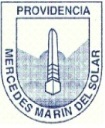 PROVIDENCIADEPARTAMENTO DE RELIGIÓNPROFESORA CLAUDIA ZÚÑIGA FUENTES UNIDAD 1 QUINTO AÑO BÁSICOGUÍA DE APLICACIÓN Nombre: ……………………………………………………………………..Curso:…………………………… Identifican las caraceristicas generales de esas religiones.1.- Lee el siguiente cuadro y desarrolla las actividades posteriores.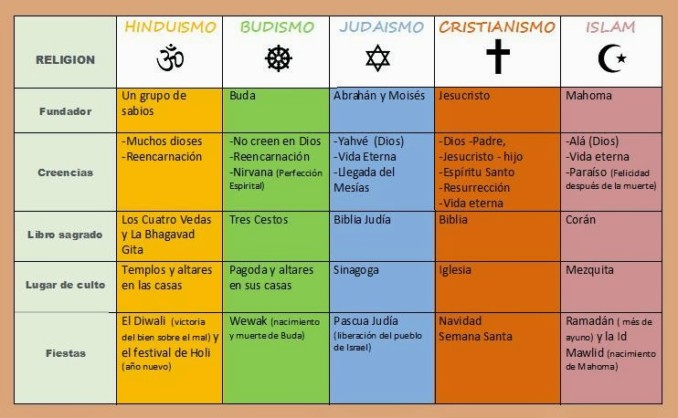 2.- Responde las siguientes preguntas:3.- Resuelve la siguiente sopa de letras.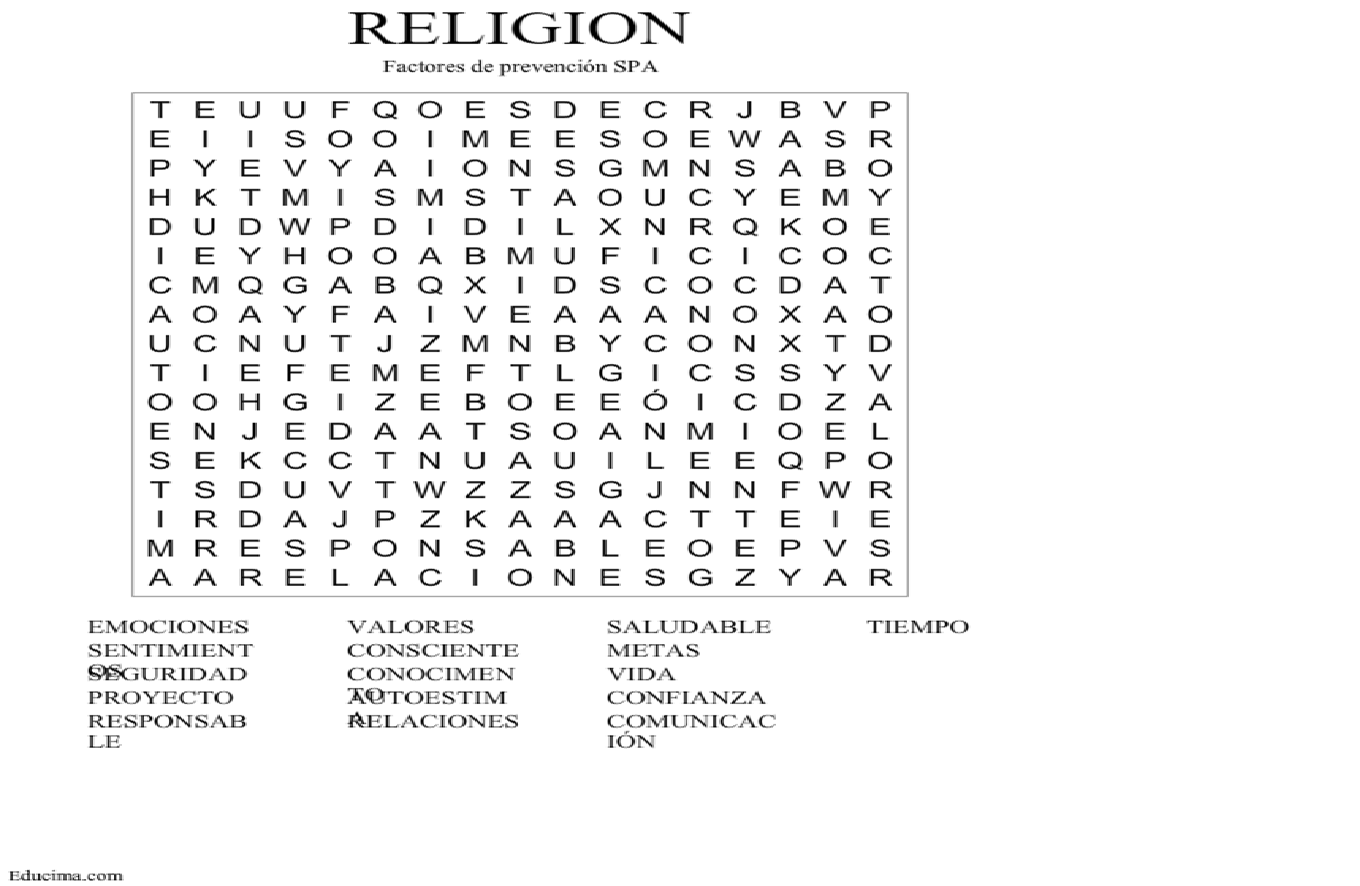 Al terminar tu guía, envíala a mi correo: czuniga@colegiomercedesmarin.cl¿Qué diferencias tienen estas religiones?¿Qué aspectos comunes tienen estas religiones?¿Qué diferencia tienen con el cristianismo, para ti?